Město  Brumov-Bylnice 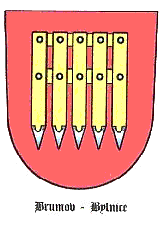 	H. Synkové 942, 763 31  Brumov - Bylnice  Zápis z jednání Finančního výboru Zastupitelstva města Brumov-Bylnice č. 02/22Datum a místo konání:     6. 6. 2022,  zasedačka MěÚPřítomni: MVDr. Petr. Hrnčiřík,  Bc. Lenka Vilímková, Ing. Karel Staník, Bc. Marie Manová,       Ing. Karla Mudráková, Ing. Josef FritschkaOvěřovatel zápisu:   Bc. Marie Manová Přizvaní:  Kamil Macek, Bc. Leona HrnčiříkováProgram jednání:    Kontrola plnění usnesení z minulého jednání   Korekce dotace – Cyklostezka Bečva –Vlára – Váha, úsek Bylnice – Sv. Štěpán3.    Návrh Závěrečného účtu města Brumov-Bylnice za rok 20214.    Účetní závěrka Města Brumov-Bylnice za rok 20215.    Účetní závěrky příspěvkových organizací za rok 20211. Kontrola usnesení z minulého jednáníNa minulém jednání finančního výboru bylo uloženo vedoucímu  OCRKS Stanislavu Dubčákovi předložit do 31. 5. 2022 kalkulace skutečných nákladů 1 hodiny provozu krytého bazénu, víceúčelového hřiště a tělocvičny za rok 2022 s tím, že výpočet vztáhne k počtu využitých hodin, zahrne všechny provozní výdaje, zahrne odpisy majetku pořízeného od doby převzetí sportovišť pod město. S ohledem na skutečnost, že provoz krytého plaveckého bazénu pro veřejnost končí k 27.5.2022 a některé platby za měsíc květen proběhnou v měsíci červnu, požádal p. Dubčák Finanční výbor o prodloužení termínu pro předložení zprávy do 30.6.2022. Bylo vyhověno. Předmětné kalkulace p. Dubčák předloží na příštím jednání finančního výboru. 2. Korekce dotace – Cyklostezka Bečva –Vlára – Váha, úsek Bylnice – Sv. ŠtěpánPan starosta Kamil Macek seznámil členy finančního výboru se závěry auditu projektu „ Na bicykli po stopách histórie“. Projekt byl realizovaný ve spolupráci s Trenčianským samosprávným krajom (TSK), coby vedoucím partnerem. Celkem finančních prostředků bylo vynaloženo 66 698 149,86 Kč. Financování: přijatá dotace – nenávratný finanční příspěvek v EUR ze slovenské strany (NFP) EU (EFRR) ve výši 56 333 823,01 Kč, přijatá dotace MMR ČR 3 363 966,39 Kč, celkem dotace 59 697 789,40 Kč, tj 89,97 % z celkové částky. Vlastní zdroje 7 000 360,46 Kč, tj 10,03 % z celkové hodnoty díla. K dotaci přičteme kurzový zisk vzniklý přepočtem přijatých EUR ze slovenské strany ve výši 1 643 575,79 Kč, tzn. celkem příjmy 61 341 365,19 Kč.Ze zprávy o auditu vyplynula nesrovnalost, která spočívala v nedodržení termínu předání staveniště, tj. 30. 10. 2018. V té době ještě nebylo jednoznačné, zda město obdrží výše uvedený NFP, poskytnutí finančních prostředků v uvedené výši nebylo smluvně ještě potvrzeno. Tento závazek, tudíž ani předání staveniště ještě nemohlo být stvrzeno podpisem ze strany příkazce operace, protože nebyly v té době na realizaci díla zajištěny finanční zdroje. Do schváleného rozpočtu města bylo na realizaci tohoto díla zapojeno pouze 5 000 000 mil Kč vlastních prostředků. Bylo postupováno v intencích zákona o obcích a zákona o finanční kontrole ve veřejné správě cíleně, s ohledem na eliminaci rizika vynaložení finančních zdrojů z vlastních prostředků na celé dílo. Smlouva s realizátorem stavby byla potom podepsaná dne 16. 1. 2019 až po podpisu Dodatku č. 1 Smlouvy o poskytnutí NFP – změna rozpočtu VP.Auditní orgán shledal toto zjištění, coby nesrovnalost a podstatnou změnu závazku ze smlouvy u veřejné zakázky.Na základě této auditní zprávy byl v informačním systému   vystaven ze strany Řídícího   orgánu (ŘO) Ministerstva investícií, regionálneho rozvoja a informatizácie Slovenskej republiky (MIRRI SK), pohledávkový doklad a 23. 02. 2022 obdržel v souladu s podmínkami Smlouvy o   poskytnutí nenávratného finančního příspěvku vedoucí partner TSK od ŘO Žádost o vrácení  finančních prostředků ve výši 537 485,88 €. V souladu s uzavřenou Dohodou o spolupráci partnerů na projektu následně TSK doručil městu Brumov-Bylnice Výzvu na vrácení finančních prostředků s termínem úhrady do 30 dnů od doručení výzvy. V souvislosti s principem financování programu Interreg město obdrželo i Výzvu MMR ČR k vrácení části podpory ve výši 31 616,82 €.Pan starosta informoval o uskutečněných krocích ve snaze zrušení výše uvedených výzev na vrácení části dotace, nebo na jejich případné eliminace. Bylo uskutečněno několik jednání s představiteli TSK, se zástupci ŘO programu Interreg V-A SK-CZ - MIRRI SK a osobní jednání se zástupci MMR ČR. Za účelem právní pomoci a koordinaci dalšího postupu byla oslovena advokátní kancelář MT Legal s.r.o.V současné době je ze strany MIRRI SK i MMR ČR odsouhlaseno prodloužení lhůty pro vrácení finančních prostředků do 15. 08. 2022.Podmínky programu umožňují požádat také o možnost vrácení finančních prostředků formou splátek nebo vratku odložit (podléhá schválení ŘO). V případě neuhrazení pohledávky ze strany města, ji uhradí MMR ČR na účet  ŘO MIRRI SK a následně bude její vymáhání předáno orgánům Finanční správy ČR. Město se v takovém případě dostává do pozice dlužníka vůči státu a probíhá daňové řízení pro porušení rozpočtové kázně. Členové finančního výboru konstatovali, že v takovém případě by nastaly v budoucnu komplikace v dokladování bezdlužnosti při vyřizování dotací nebo úvěrů. Dále upozornili, že v konečném výsledku a ve vazbě na časovou náročnost řízení, by to znamenalo ještě větší finanční zatížení v podobě penále, pokut, vynaložených financí na právní služby a na další vynaloženou práci. Na závěr zhodnotili financování celého projektu, který by v konečném důsledku po zohlednění této korekce dotace vycházel: původní financování projektu z dotace 89,97 %, tj. zaokr. 60 015 000,- Kč, po korekci z dotace 67,83 %, tj. zaokr. 45 241 000,- Kč.původní financování projektu z vlastních prostředků 10,03 %, tj. zaokr. 6 683 000,- Kč, po korekci z vlastních prostředků 32,17 %, tj. zaokr. 21 457 000,- Kč. S ohledem na náročnost a atraktivitu celého díla, členové finančního výboru zkonstatovali, že i po korekci dotace by byla její výše úspěšná. Usnesení 01/02/FV/2022:Finanční výbor doporučuje zadat advokátní kanceláři zpracování finanční analýzy nákladů v případě: a) uhrazení pohledávky, b) neuhrazení pohledávky s ohledem na další budoucí náklady daňového řízení   Hlasování: 5-0-0Usnesení 02/02/FV/2022:Finanční výbor souhlasí s provedením hlasování svých členů per rollam k problematice uhrazení/neuhrazení po vyjádření advokátní kanceláře ve věci nákladů vzniklých v obou případech.Hlasování: 5-0-03. Návrh Závěrečného účtu města Brumov-Bylnice za rok 2021Členové finančního výboru měli možnost se seznámit s Návrhem Závěrečného účtu města Brumov-Bylnice za rok 2021 s předstihem v elektronické podobě.  Vedoucí Finančního odboru odpověděla na dotazy týkající se příjmů a výdajů, rozdílů mezi rozpočtem a skutečným čerpáním.  Schválené saldo příjmů a výdajů v rámci rozpočtu 2021 po změnách bylo plánováno ve výši          -51 124 181,60 Kč, skutečné saldo příjmů a výdajů  činí 25 605 213,85 Kč. Konečný zůstatek na účtech města k 31. 12. 2021 činí celkem  76 325 122 Kč (bez 2 712 342 Kč určených na mzdy za 12/2021). Daňové příjmy byly realizovány příznivěji, než bylo v rozpočtu schváleno. Celorepublikově inkaso daňových příjmů bylo vyšší, než se obecně predikovalo.Byla předložena Zpráva o přezkoumání hospodaření kontrolory ze Zlínského kraje se závěrem, že nebylo shledáno žádné pochybení.Usnesení 03/02/FV/2022:Na základě detailního projednání návrhu výše uvedeného dokumentu, jehož součástí je Zpráva o výsledku přezkoumání hospodaření města, Finanční výbor doporučuje Zastupitelstvu města:projednat v předloženém znění Závěrečný účet Města Brumov-Bylnice za rok 2021, uzavřít jej vyjádřením souhlasu s celoročním hospodařením bez výhrad Hlasování: 5-0-04. Účetní závěrka Města Brumov-Bylnice za rok 2021Účetní závěrka města Brumov-Bylnice k 31. 12. 2021 byla členům finančního výboru předložena s předstihem v elektronické podobě. Výsledek hospodaření dosáhl výše 31 636 246,75 Kč po zdanění. Ze strany vedoucí Finančního odboru byl vysvětlený dosažený vyšší výsledek hospodaření oproti minulém obdobím, dále porovnání nákladů a výnosů.  Usnesení 04/02/FV/2022:Finanční výbor doporučuje Zastupitelstvu města schválit Účetní závěrku za rok 2021, včetně výsledku hospodaření za rok 2021 ve výši 31 636 246,75 Kč po zdanění.Hlasování: 5-0-05. Účetní závěrky příspěvkových organizací za rok 2021Výkazy účetních závěrek příspěvkových organizací měli členové Finančního výboru možnost prostudovat na základě zaslaných materiálů v elektronické podobě. Účetní závěrku příspěvkové organizace Služby města krátce okomentovala Bc. Leona Hrnčiříková, hlavní účetní organizace. Výsledek hospodaření vyšel záporný – 568 549,10 Kč v důsledku nesprávného zaúčtování spotřeby biomasy do účetnictví.  Členům finančního výboru bylo vysvětleno, že v organizaci byly nastaveny nové postupy předávání podkladů do účetnictví a nastaveny pravidelné kontrolní mechanismy.Manko vzniklé ve skladu štěpky bylo zaúčtováno v 3/2022, tím byla evidence materiálu narovnána na skutečnost. Vzniklá ztráta z hospodaření ve výši - 568 549,10 Kč bude uhrazena v roce 2022 ve výši 100 000,- Kč z rezervního fondu, zbývající ztráta bude hrazena z výsledků hospodaření budoucích let.Účetní závěrku příspěvkových organizací Mateřská škola Brumov-Bylnice a Dům dětí a mládeže krátce okomentovala Bc. Marie Manová.   Kladné hospodářské výsledky v Mateřské škole ve výši 1 747,96 Kč a v DDM ve výši 40 637,87 Kč budou převedeny do rezervních fondů organizací. Komentář k účetní závěrce a výsledku hospodaření příspěvkové organizace Základní škola Brumov-Bylnice podala Bc. Lenka Vilímková.  Celkový kladný hospodářský výsledek ve výši 222 199,07 Kč bude převeden do fondu rezervního. Ztráta v doplňkové činnosti ve výši – 73 933,42 Kč vznikla ve školní jídelně. Od 1. 1. 2022 byla navýšena cena jídla pro cizí strávníky, což by mělo v budoucnu zabezpečit kladné hospodářské výsledky v ekonomické činnosti organizace.  Finanční výbor vzal na vědomí účetní závěrky příspěvkových organizací, včetně výsledků hospodaření za rok 2021. Zápis vyhotovila: Ing. Karla Mudráková, 6. 6. 2022Ověřovatel zápisu:   Bc. Marie ManováPředseda finančního výboru: MVDr. Petr HrnčiříkRozdělovník: MVDr. Petr Hrnčiřík, Ing. Karel Staník, Ing. Josef Fritschka, Bc. Lenka Vilímková, Bc. Marie Manová, Ing. Kamil Sedlačík, Kamil Macek, Bc. Antonín Strnad,  